АR-Квест «Независимость»Продолжительность: 40-50 минут.Участники мероприятия: сотрудники ГАУЗ «ООКНД», обучающиеся 5-11 классов.Количество участников: 3 команды по 5-10 человек в каждой.Цели мероприятия:пропаганда здорового образа жизни;повышение информационной грамотности обучающихся о последствиях употребления психоактивных веществ;Задачи мероприятия: доведение до молодых людей информации о юридических, медицинских, социальных аспектах проблемы наркомании, развитие психологической готовности участников к уверенному отказу от наркотиков, в случае их предложения, развитие коммуникативных навыков в ходе командной работы, популяризация здорового образа жизни.Необходимое техническое оборудование: для каждой команды необходимо 3-4 телефона с выходом в Интернет, которые могут сканировать QR-коды;распечатанные QR-коды станций (приложение 1).Ход мероприятия:Обучающихся заранее делят на команды. Все команды собираются в одном помещении.Ведущий говорит приветственное слово и объясняет ход игры. Каждой команде отдают маршрутный лист, где указана последовательность прохождения станций. У каждой команды должен быть капитан (один из обучающихся) и куратор команды (сотрудник ГАУЗ «ООКНД»).Распечатанные QR-коды размещают в кабинетах или других помещениях. Для каждой станции предусмотрен свой QR-код. Всего в игре 4 станции.Команда, согласно маршрутному листу, приходит на первую станцию. Капитан команды сканирует QR-код, затем переходит по ссылке, и на экране телефона высвечивается задание, которое необходимо выполнить. В процессе мозгового штурма команда выполняет задание. Участники команды могут искать информацию в Интернете, используя собственные телефоны. Куратор команды наблюдает за ходом выполнения задания, в случае необходимости дает подсказки. После прохождения первой станции, участники команды направляются к следующей станции и так до тех пор, пока не будут пройдены все 4 станции, после чего возвращаются к месту старта команд. Команда, которая быстрее всех прошла все станции, считается победившей.Подведение итогов:Какие составляющие здорового образа жизни вы знаете?Зачем человеку необходимо здоровье и трезвый образ жизни?Какие выводы вы сделали, пройдя данный квест?Каждая команда высказывает свое мнение, что понравилось, что нет, какая станция была самой трудной.Станция «Уголовная ответственность»Задание: «В блоке приведены статьи Уголовного кодекса Российской Федерации, предусматривающие наказания за незаконный оборот наркотических средств и психотропных веществ, допишите пропущенные размеры наказания».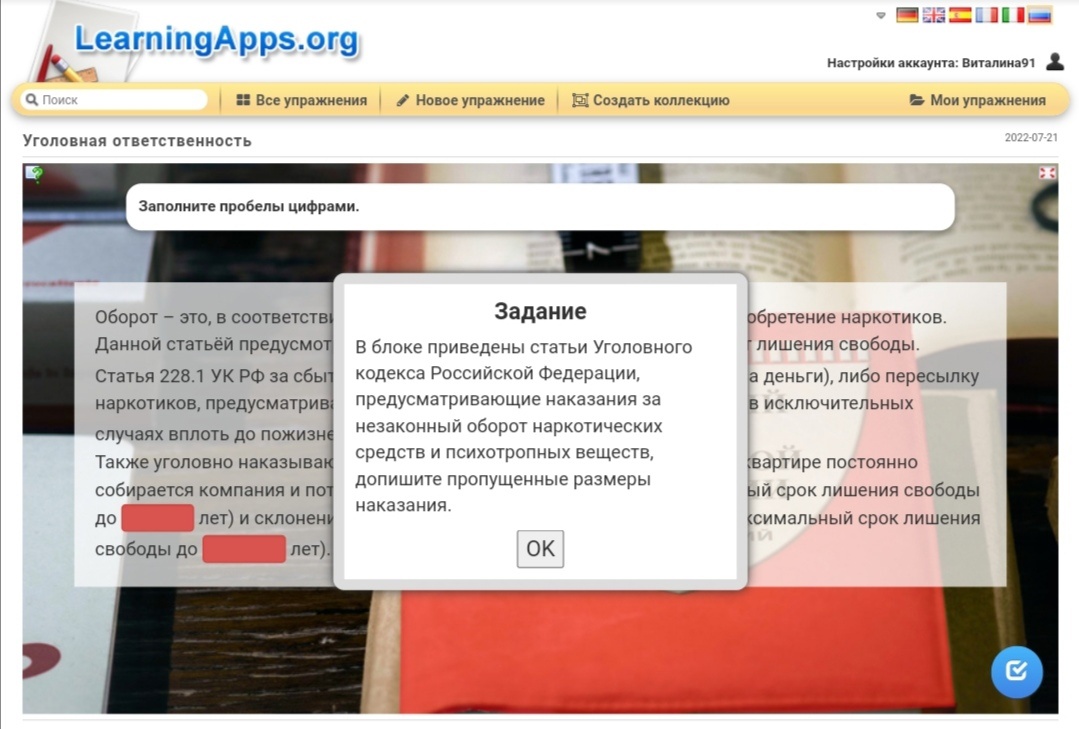 Правильный ответ: 15; 20; 7; 15.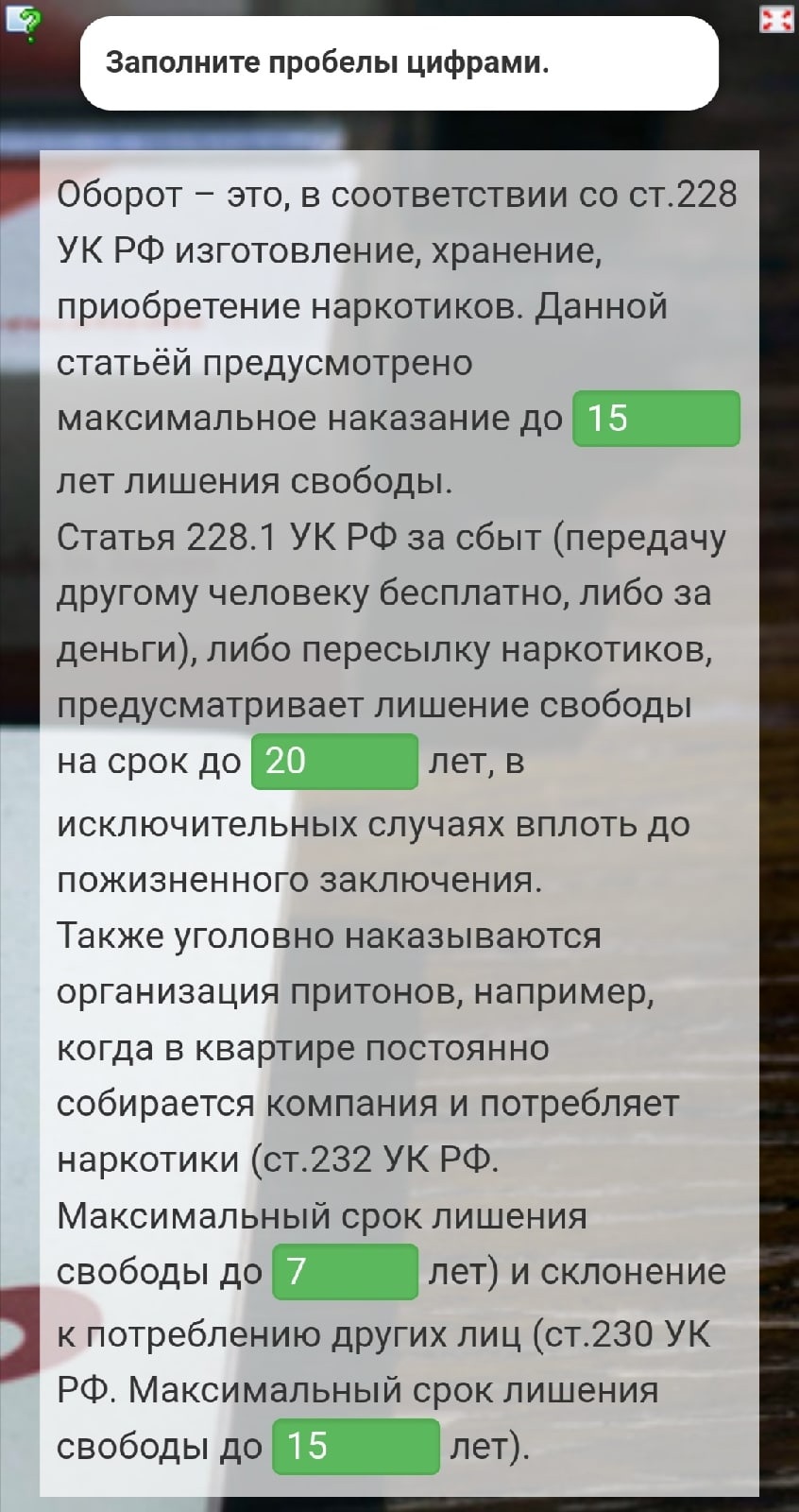 Станция «Правда или миф»Задание: «К каждому мифу подберите правильный ответ. Для того чтобы создать пару, наведите одну карточку на другую».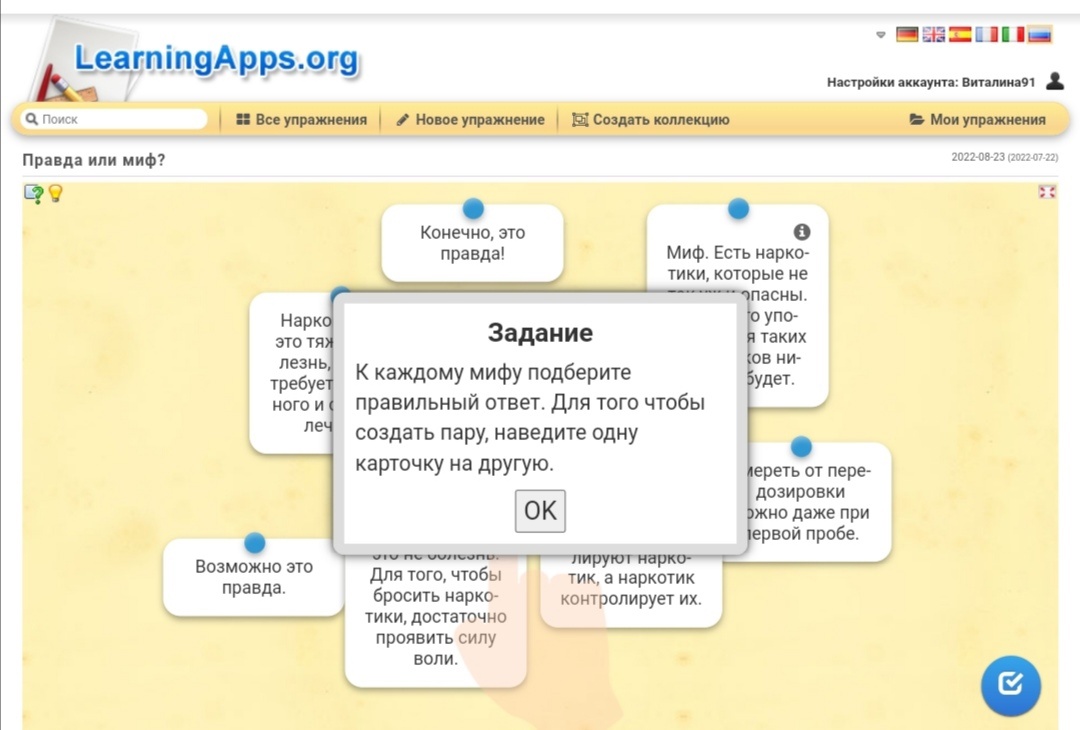 Правильный ответ:1 пара. Миф. Наркомания – это не болезнь. Для того, чтобы бросить наркотики, достаточно проявить силу воли.Наркомания – это тяжелая болезнь, которая требует длительного и сложного лечения. 2 пара.Миф. Есть наркотики, которые не так уж и опасны. От одного употребления таких наркотиков ничего не будет.Умереть от передозировки можно даже при первой пробе.3 пара.Миф. Потребление наркотика может быть контролируемым.Не люди контролируют наркотик, а наркотик контролирует их.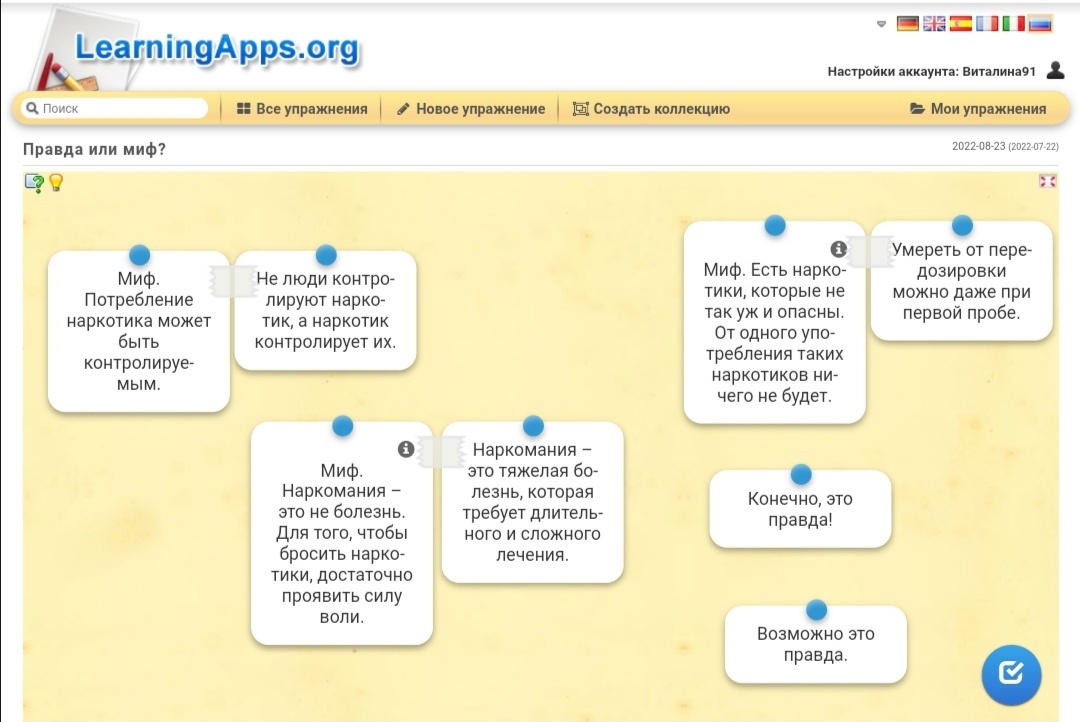 Станция «Отдел кадров»Задание: Ограничения для потребителей наркотиков накладываются на занятия отдельными видами профессиональной деятельности и деятельности, связанной с источниками повышенной опасности. Выберите виды деятельности, доступ к которым будет запрещен для человека, употребляющего психоактивные вещества.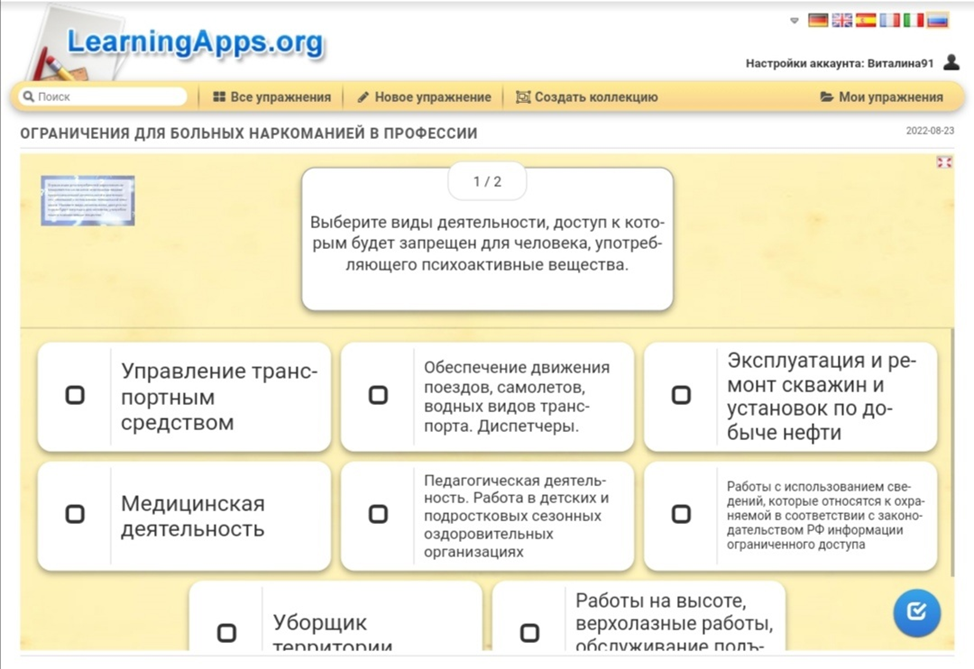 Правильный ответ:+	Управление транспортным средством+	Обеспечение движения поездов, самолетов, водных видов транспорта. Диспетчеры.+	Эксплуатация и ремонт скважин и установок по добыче нефти+	Медицинская деятельность+	Педагогическая деятельность. Работа в детских и подростковых сезонных оздоровительных организациях+	Работы с использованием сведений, которые относятся к охраняемой в соответствии с законодательством РФ информации ограниченного доступа-	Уборщик территории (-)+	Работы на высоте, верхолазные работы, обслуживание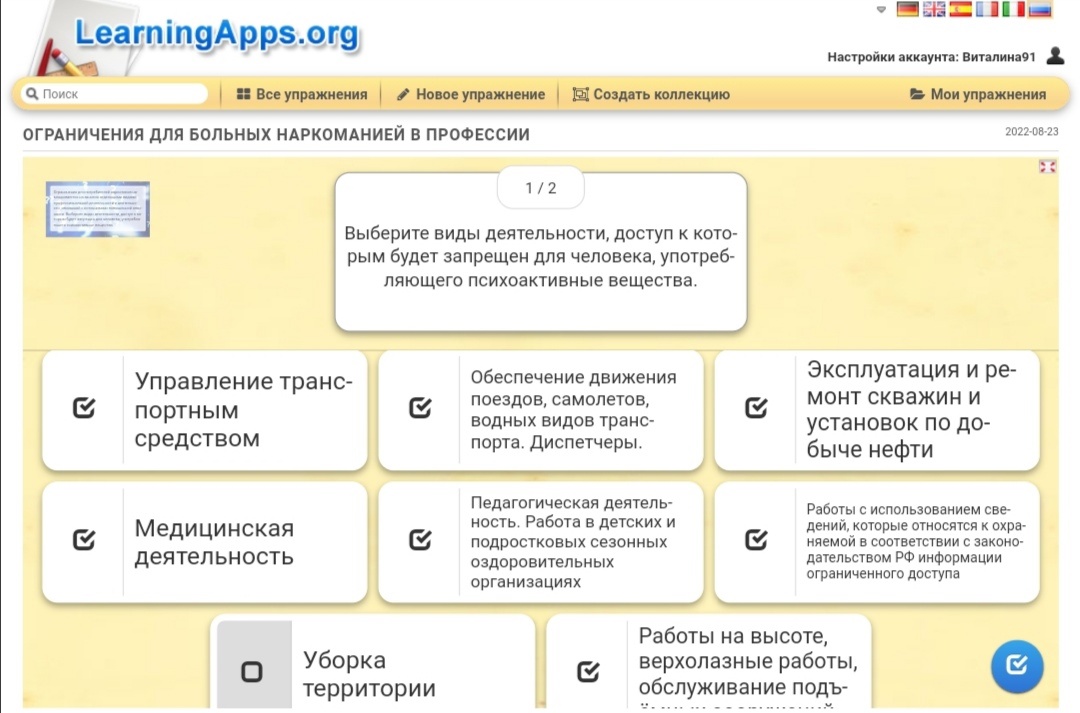 Станция «В тренде»Сегодня модно быть здоровым, спортивным, успешным. Употребление психоактивных веществ давно не привлекает молодежь, которая в тренде. Задание: Придумайте новый молодежный видео-тренд, мотивирующий на здоровый образ жизни и отказ от употребления психоактивных веществ. Запишите короткое видео. 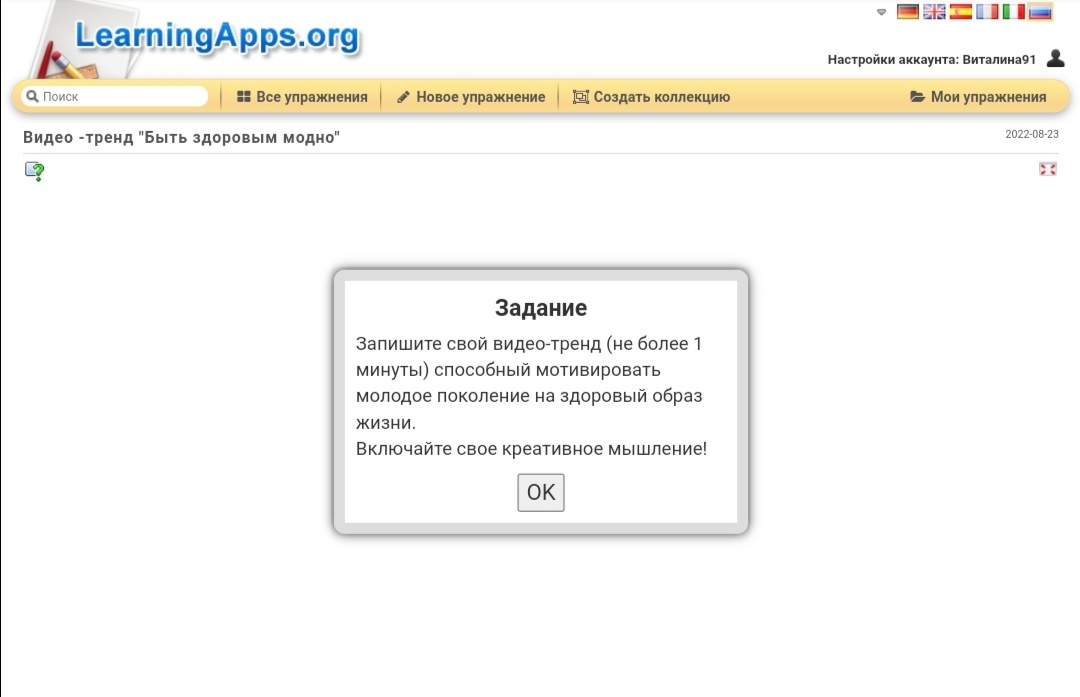 Критерии оценки:1. Оригинальность тренда2. Актуальность и ориентация на молодёжьГотовое видео покажите ведущему для оценки содержания.Приложение 1Станция «Уголовная ответственность»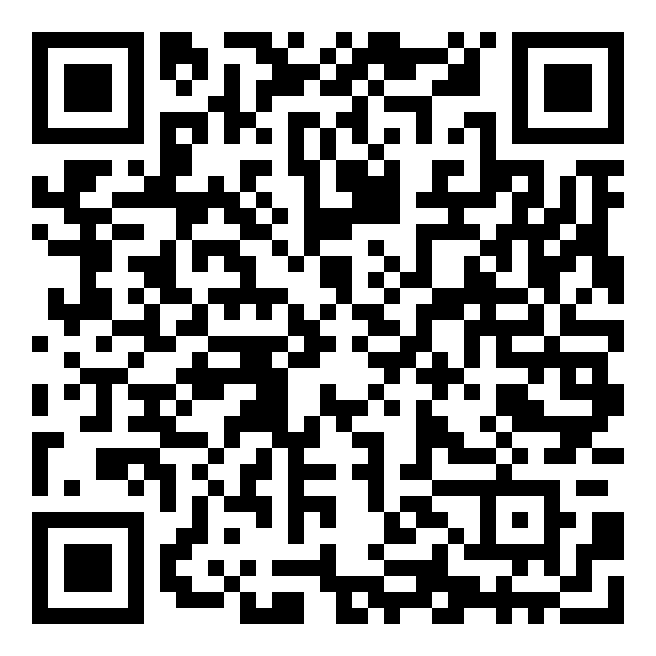 2. Станция «Правда или миф»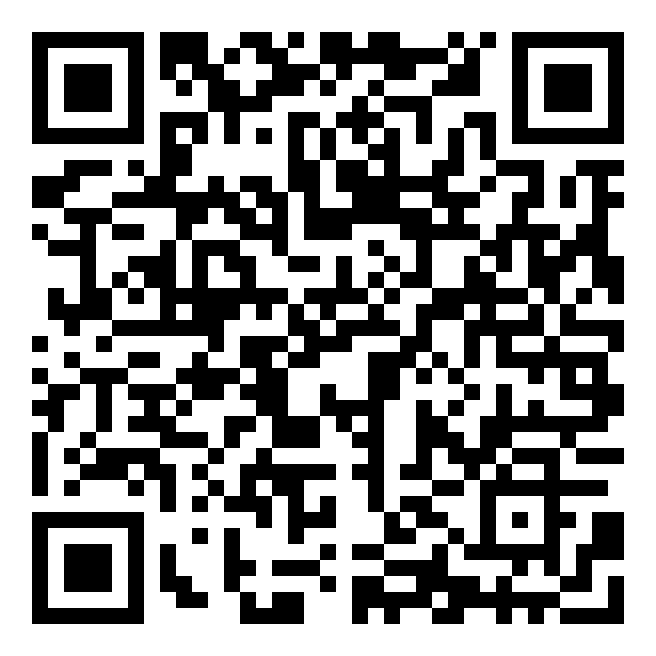 Станция «Отдел кадров»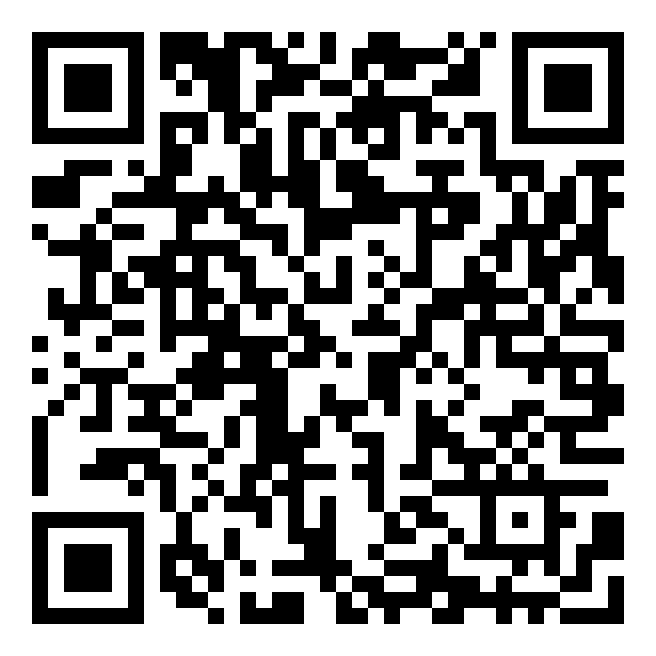 4. Станция «В тренде»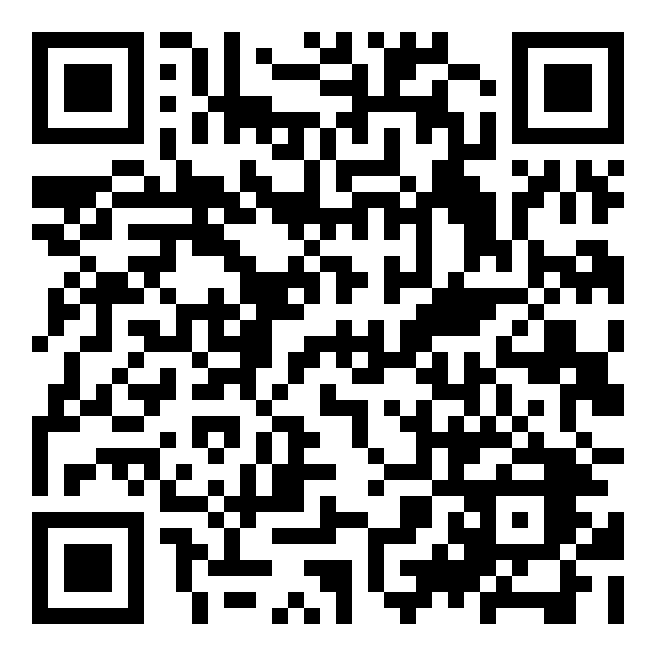 